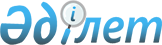 О назначении на должности и освобождении от должностей председателей и судей судов Республики КазахстанУказ Президента Республики Казахстан от 11 декабря 2018 года № 801
      В соответствии с пунктом 2 статьи 82 Конституции Республики Казахстан, пунктами 2, 5, 7 статьи 31, подпунктами 1), 2), 12) пункта 1, подпунктом 2) пункта 3 статьи 34 Конституционного закона Республики Казахстан от 25 декабря 2000 года "О судебной системе и статусе судей Республики Казахстан" ПОСТАНОВЛЯЮ:  
      1. Назначить на должность председателя:  
      2. Назначить на должность судьи:  
      3. Освободить от занимаемых должностей:  
      4. Настоящий Указ вводится в действие со дня подписания. 
					© 2012. РГП на ПХВ «Институт законодательства и правовой информации Республики Казахстан» Министерства юстиции Республики Казахстан
				
по Акмолинской области: 
по Акмолинской области: 
Шортандинского районного суда
Нуржана Бейбита Нуржанулы  
с освобождением от должности судьи районного суда № 2 Сарыаркинского района города Астаны;
по Актюбинской области:  

суда № 3 города Актобе
Аманкулову Назиру Олжабаевну 
с освобождением от должности председателя Каргалинского районного суда этой же области;
по Карагандинской области: 

Каражалского городского суда
Бейсенова Дархана Кенжегулулы 
с освобождением от должности судьи районного суда № 2 Казыбекбийского района города Караганды этой же области; 
районного суда № 2 Октябрьского района города Караганды
Ныгметова Талгата Алихановича 
с освобождением от должности судьи Темиртауского городского суда этой же области; 
по Кызылординской области:

Байконырского городского суда 
Жусупова Телжана Куанышбековича 
с освобождением от должности судьи Кызылординского городского суда этой же области; 
по Мангистауской области:

Мунайлинского районного суда
Наурзбаева Серика Туяхановича;
по Ceверо-Казахстанской области:
по Ceверо-Казахстанской области:
Жамбылского районного суда 
Смагулова Кайрата Кемаловича 
с освобождением от должности судьи суда № 2 города Петропавловска этой же области; 
по городу Шымкенту:

специализированного межрайонного суда по уголовным делам  
Шахидинова Абсаттара Абдукаликовича;
по городу Астане: 

суда района "Байқоңыр"   
Шамиева Нурбола Сунгатовича 
с освобождением от должности судьи Павлодарского городского суда Павлодарской области; 
суда № 2 района "Байқоңыр"  
Имашева Кеменгера Болатовича 
с освобождением от должности председателя специализированного межрайонного административного суда города Караганды Карагандинской области. 
Алматинского городского суда
Алматинского городского суда
Кудекову Лязат Сериковну
с освобождением от должности судьи Алматинского районного суда города Астаны;
Елемесова Марата Фарахатулы
с освобождением от должности судьи Ауэзовского районного суда города Алматы;
суда города Шымкента
суда города Шымкента
Мырзахметова Самата Мелдебековича
с освобождением от должности судьи специализированного межрайонного экономического суда Карагандинской области;
Акмолинского областного суда
Акмолинского областного суда
Жакулина Аскербека Бейсембековича
с освобождением от должности судьи суда города Астаны;
Актюбинского областного суда
Актюбинского областного суда
Садыкову Айнур Жалгасовну
с освобождением от должности судьи суда города Актобе Актюбинской области;
Алматинского областного суда
Алматинского областного суда
Хан Наталью Степановну
с освобождением от должности судьи специализированного межрайонного экономического суда Алматинской области;
Военного суда Республики Казахстан
Военного суда Республики Казахстан
Сакалова Газиза Болатовича
с освобождением от должности судьи Костанайского областного суда; Хасенова Рамазана Крымовича
с освобождением от должности судьи Северо-Казахстанского областного суда;
Мангистауского областного суда
Мангистауского областного суда
Ахметову Акмарал Нуралыевну
с освобождением от должности судьи суда № 2 города Актау Мангистауской области;

Сагындыкову Казилу Куанышбековну с освобождением от должности судьи суда № 2 города Актау Мангистауской области; 
Павлодарского областного суда
Павлодарского областного суда
Салатова Дулата Сакановича 
с освобождением от должности председателя Баянаульского районного суда Павлодарской области;
по Акмолинской области: 

Астраханского районного суда
Астраханского районного суда
Ахметова Жангельды Салимжановича 
с освобождением от должности судьи специализированного межрайонного суда по делам несовершеннолетних № 2 Карагандинской области; 
Бурабайского районного суда
Бурабайского районного суда
Аманжолову Динару Айтчжановну
с освобождением от должности судьи Усть-Каменогорского городского суда Восточно-Казахстанской области;
Степногорского городского суда
Степногорского городского суда
Хамзу Жанар Габдсаматкызы;
Целиноградского районного суда
Целиноградского районного суда
Мерзадинову Динару Сталбековну
с освобождением от должности судьи специализированного административного суда города Тараза Жамбылской области; 
по Актюбинской области:

специализированного следственного суда города Актобе
специализированного следственного суда города Актобе
Бейсембаева Ну рал ы Керимкуловича; 
суда города Актобе
суда города Актобе
Мусину Айпатшу Елеусизовну 
с освобождением от должности судьи Мугалжарского районного суда этой же области;
по Алматинской области: 

специализированного следственного суда города Талдыкоргана 
специализированного следственного суда города Талдыкоргана 
Дошкеева Думана Аскаровича 
с освобождением от должности председателя Райымбекского районного суда этой же области; 
Т алдыкорганского специализированного межрайонного административного суда 
Т алдыкорганского специализированного межрайонного административного суда 
Кальпебаеву Айгуль Танирбергеновну
с освобождением от должности судьи районного суда № 2 Жарминского района Восточно-Казахстанской области; 
по Атырауской области:

специализированного административного суда города Атырау
специализированного административного суда города Атырау
Шакпакову Нургуль Искаковну;  
по Восточно-Казахстанской области:  

Семейского городского суда
Семейского городского суда
Сагидолдину Нургуль Омирбеккызы  
с освобождением от должности судьи районного суда № 2 Тарбагатайского района этой же области; 
специализированного межрайонного суда по делам несовершеннолетних № 2 
специализированного межрайонного суда по делам несовершеннолетних № 2 
Торгаева Сархытхана Рамазановича;
специализированного межрайонного экономического суда 
специализированного межрайонного экономического суда 
Бакытбекулы Адиля 
с освобождением от должности председателя Кокпектинского районного суда этой же области;
специализированного следственного суда города Усть-Каменогорска
специализированного следственного суда города Усть-Каменогорска
Ануарбекова Досбола Алтайбековича; 
суда № 2 города Усть-Каменогорска
суда № 2 города Усть-Каменогорска
Болатову Асем Болатовну 
с освобождением от должности судьи Глубоковского районного суда этой же области; 
по Западно-Казахстанской области:

специализированного административного суда города Уральска  
специализированного административного суда города Уральска  
Курмашева Магауию Амантаевича; 
по Карагандинской области: 

Абайского районного суда
Абайского районного суда
Искалиеву Асылганым Сатыбалдиевну;
Октябрьского районного суда города Караганды
Октябрьского районного суда города Караганды
Бурабаева Дулата Кайдаровича
с освобождением от должности председателя Шетского районного суда этой же области; 
Имашеву Баян Сайлауовну с освобождением от должности судьи Жезказганского городского суда этой же области; 
Рахимберлину Динару Усеновну 
с освобождением от должности судьи Сатпаевского городского суда этой же области;
Саранского городского суда
Саранского городского суда
Омарову Гулим Кайркуловну  
с освобождением от должности судьи Жезказганского городского суда этой же области;  
специализированного межрайонного суда по уголовным делам
специализированного межрайонного суда по уголовным делам
Аринову Самал Рахымовну; 
Темиртауского городского суда
Темиртауского городского суда
Кадырбаева Галымжана Таубаевича; 
Шахтинского городского суда
Шахтинского городского суда
Жунусову Айнаш Аброшовну  
с освобождением от должности судьи специализированного межрайонного экономического суда Акмолинской области;  
по Костанайской области: 

Костанайского городского суда
Костанайского городского суда
Абилкайыра Аскара Бакбергенулы 
с освобождением от должности судьи Рудненского городского суда этой же области; 
Рудненского городского суда 
Рудненского городского суда 
Бейсембая Баглана Куантайулы;
специализированного межрайонного экономического суда  
специализированного межрайонного экономического суда  
Танирберген Айнур Толебайкызы  
с освобождением от должности судьи Сарыкольского районного суда этой же области;
по Мангистауской области:  

специализированного межрайонного экономического суда 
специализированного межрайонного экономического суда 
Садыкова Омырзака Даулетяровича 
с освобождением от должности председателя специализированного административного суда города Актау этой же области; 
по Павлодарской области:  

Аксуского городского суда
Аксуского городского суда
Капанову Алмагуль Кулатаевну;
Павлодарского городского суда
Павлодарского городского суда
Жумабеккызы Нургул
с освобождением от должности судьи суда города Актобе Актюбинской области; 

Кульбаеву Айнаш Анарбековну;
суда № 2 города Павлодара
суда № 2 города Павлодара
Абжапарова Орнека Джумановича; 

Абылгазину Мейрамгуль Арыстановну 
с освобождением от должности судьи Павлодарского районного суда этой же области;
по Ceвepo-Казахстанской области: 

Есильского районного суда
Есильского районного суда
Дюсенова Азамата Аблаевича 
с освобождением от должности судьи Жамбылского районного суда этой же области;
специализированного административного суда города Петропавловска
специализированного административного суда города Петропавловска
Бейсова Дархана Камлетовича;
специализированного межрайонного экономического суда
специализированного межрайонного экономического суда
Алиеву Минуру Талгатовну;
по Туркестанской области: 

Мактааральского районного суда
Мактааральского районного суда
Ырсымбетова Марата Нургазыулы;
по городу Алматы: 

Алмалинского районного суда
Алмалинского районного суда
Бимуханова Шынгыса Меирулы 
с освобождением от должности судьи Нуринского районного суда Карагандинской области;
Бостандыкского районного суда
Бостандыкского районного суда
Жапакову Дану Асилбековну;
специализированного межрайонного суда по делам несовершеннолетних
специализированного межрайонного суда по делам несовершеннолетних
Дюсембекову Тогжан Айбековну;
по городу Астане: 

специализированного межрайонного экономического суда  
Конахбаева Бахыта Шарипбаевича   
с освобождением от должности председателя Атбасарского районного суда Акмолинской области; 
Конахбаева Бахыта Шарипбаевича   
с освобождением от должности председателя Атбасарского районного суда Акмолинской области; 
суда района "Байқоңыр"  
Даурешова Ануара Жумажановича   
с освобождением от должности судьи суда № 2 города Актау Мангистауской области  
Даурешова Ануара Жумажановича   
с освобождением от должности судьи суда № 2 города Актау Мангистауской области  
судьи Акмолинского областного суда  
Сарсенова Бейсембая Акжановича 
в связи с уходом в отставку; 
судей Алматинского областного суда  
Батырханова Романа Казимовича  
в связи с уходом в отставку; 
Валимову Гульнару Маметжановну 
в связи с уходом в отставку; 
Туржанова Мурата Бахтыбаевича 
в связи с уходом в отставку;
судьи Атырауского областного суда  
Аккулову Раису Зиноровну  
в связи с уходом в отставку; 
судьи Карагандинского областного суда
Азбанбаева Марата Акторгаевича 
в связи с уходом в отставку;
по Алматинской области:

председателя Балхашского районного суда
Байгожаева Жангельды Алтынбековича
в связи с уходом в отставку;
судьи Карасайского специализированного межрайонного административного суда
Туткушбаева Турдакына Ануарбековича
в связи с достижением пенсионного возраста;
по Восточно-Казахстанской области:

судьи суда № 2 города Семея
Узыканова Саганбека 
в связи с достижением пенсионного возраста; 
судьи Шемонаихинского районного суда
Танабаеву Бахытжамал Жагипаровну 
в связи с уходом в отставку;
по Костанайской области: 

председателя Денисовского районного суда 
Лелеку Владимира Вячеславовича  
в связи с истечением срока полномочий, с оставлением судьей этого же суда; 
судьи Костанайского городского суда 
Адама Мурата Адамулы 
по собственному желанию; 
судьи суда № 2 города Костаная
Абдирова Нурсеита Абдировича
в связи с уходом в отставку;
по Мангистауской области:

председателя суда № 2 города Актау
Рыскалиеву Канзибу Жакибаевну
в связи с истечением срока полномочий, с оставлением судьей этого же суда;
по городу Алматы:

судьи Бостандыкского районного суда
Калиеву Айгерим Абаевну 
по собственному желанию.
      Президент   
Республики Казахстан

Н. Назарбаев 
